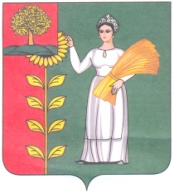 ПОСТАНОВЛЕНИЕГлавы администрации сельского поселения Богородицкий сельсоветДобринского муниципального районаЛипецкой области 07.02.2014                                    ж.д.ст.Плавица                                 № 9О  выделении помещения для установки ванны в доме № 2А  расположенное рядом с комнатой № 304 Рассмотрев заявление   Амоян  Хазал  Тагаровны  зарегистрированной по адресу: Липецкая область, Добринский район, ж.д.ст.Плавица, ул.Строителей , дом№ 2 А, ком № 304  администрация сельского поселения Богородицкий сельсовет                            П О С Т А Н О В Л Я Е Т:      1. Выделить свободное помещение   в на 3 этаже  в доме № 2А  ж.д.ст.Плавица , ул.Строителей, расположенное рядом с комнатой № 304, размером 1,5-2,5 м для установки ванны Амоян  Хазал  Тагаровны .Глава администрации сельскогопоселения Богородицкий сельсовет                                           А.И.Овчинников